附件：各考点地址一、遂溪县大成中学（遂溪县遂城街道遂海路190号）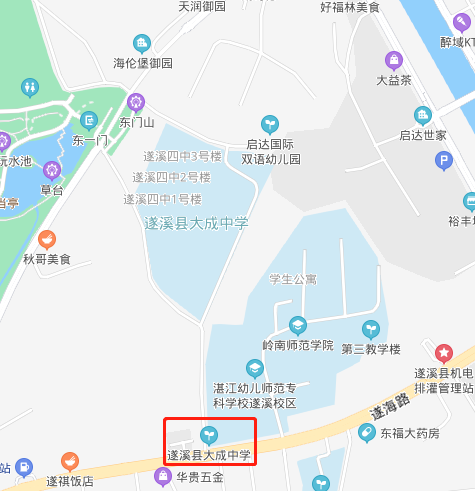 二、遂溪县黄学增纪念中学（原遂溪县第二中学校址，遂溪县遂城街道农林路143号）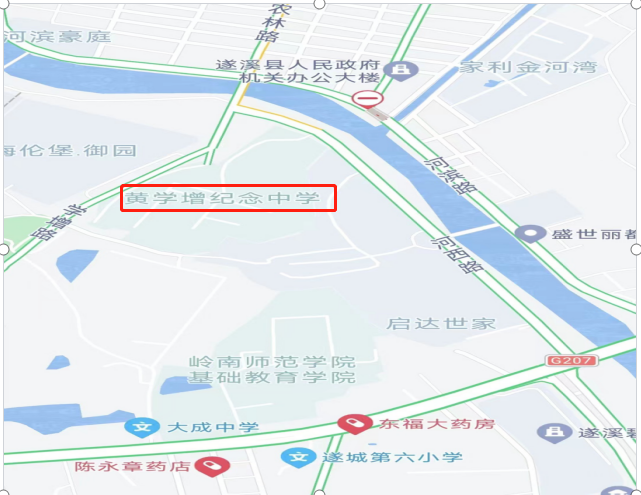 